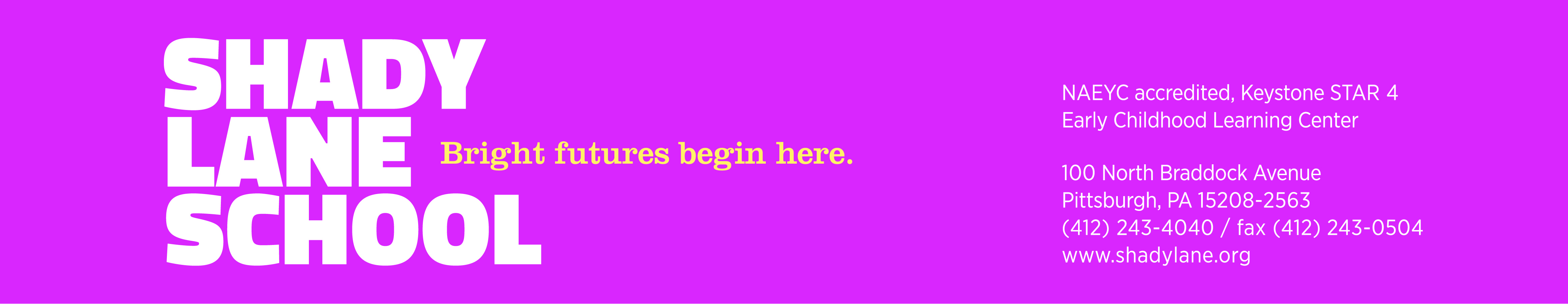 SCHOLARSHIP APPLICATION, FISCAL YEAR 2023-2024Child’s Name:  ________________________________________          	Birthdate: ____ 	/	/	Home Address:  											City:  					   State:  	       Zip:  	         Phone: (___) 		Parent/Guardian Name:  										Home Address (if different):  										City:  					   State:  	       Zip:  	         Phone: (___) 		Parent/Guardian Name:  										Home Address (if different):  										City:  					   State:  	       Zip:  	         Phone: (___) 		Dependent Children Living in Household, including child named above (add pages if necessary):Name:  						   Age:  	   Relationship to child:  			Name:  						   Age:  	   Relationship to child:  			Name:  						   Age:  	   Relationship to child:  			Name:  						   Age:  	   Relationship to child:  			Income Information:I/we declare that the information reported on this Scholarship Application is true, correct and complete to the best of my/our knowledge.Signature: 								   Date:  	/	/	Signature: 								   Date:  	/	/	Adjusted Gross Income from most recent federal tax return (Line 11, Form 1040).  Please attach a copy of the relevant tax return.$_________________Please list any exceptional or unusual expenses (medical expenses, care of dependent adult, etc.) that you would like us to consider.
Please attach explanation & documentation in support of these expenses.$_________________Do you expect a significant change in this year’s household income compared to the amount reported above?     Y	    N      If yes, please attach explanation and estimated change to income.Do you expect a significant change in this year’s household income compared to the amount reported above?     Y	    N      If yes, please attach explanation and estimated change to income.